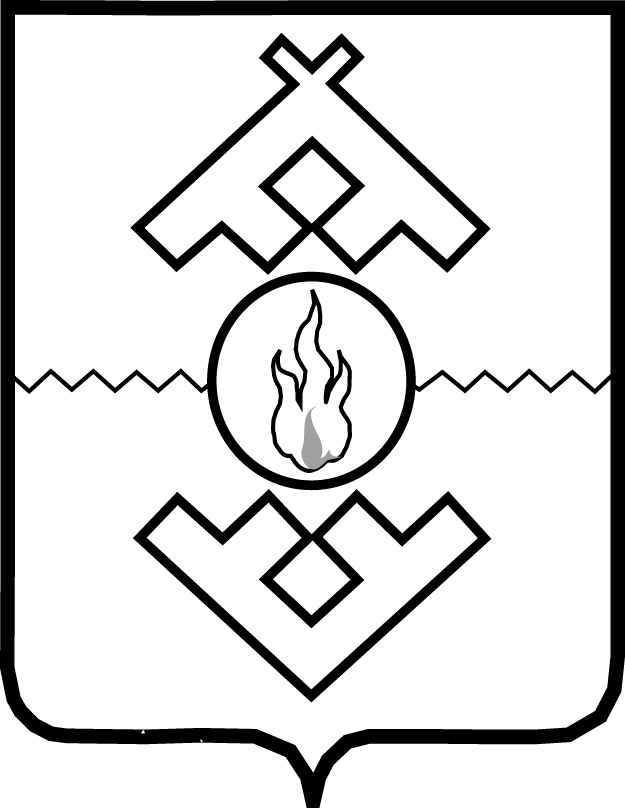 Департамент здравоохранения, труда и социальной защиты населенияНенецкого автономного округаПРИКАЗот __ сентября 2020 г. № __г. Нарьян-МарОб утверждении Административного регламентапредоставления государственной услуги по признаниюграждан нуждающимися в социальном обслуживаниии составлению индивидуальных программпредоставления социальных услуг уполномоченной организацией в сфере социального обслуживания граждан в Ненецком автономном округе  В соответствии с Федеральным законом от 27.07.2010 № 210-ФЗ                   «Об организации предоставления государственных и муниципальных услуг», постановлением Администрации Ненецкого автономного округа от 30.09.2011 № 216-п «О разработке и утверждении административных регламентов исполнения государственных функций и административных регламентов предоставления государственных услуг» ПРИКАЗЫВАЮ:1. Утвердить Административный регламент предоставления государственной услуги по признанию граждан нуждающимися в социальном обслуживании и составлению индивидуальных программ предоставления социальных услуг уполномоченной организацией в сфере социального обслуживания граждан в Ненецком автономном округе согласно Приложению.2. Настоящее приказ вступает в силу через 10 дней после его официального опубликования.Руководитель Департамента здравоохранения, труда и социальной защиты населенияНенецкого автономного округа	С.А. СвиридовПриложение к приказу Департаментаздравоохранения, труда и социальной защиты населения Ненецкого автономного округаот __.__.2020 № __________ «Об утверждении Административного регламентапредоставления государственнойуслуги по признаниюграждан нуждающимися в социальномобслуживании и составлениюиндивидуальных программпредоставления социальных услугуполномоченной организацией в сфере социального обслуживанияграждан в Ненецком автономномокруге»Административный регламентпредоставления государственной услуги по признаниюграждан нуждающимися в социальном обслуживаниии составлению индивидуальных программпредоставления социальных услуг уполномоченной организацией в сфере социального обслуживания граждан в Ненецком автономном округеРаздел IОбщие положенияПредмет регулирования Административного регламента1. Административный регламент определяет стандарт и порядок предоставления государственной услуги по признанию граждан нуждающимися в социальном обслуживании и составлению индивидуальных программ предоставления социальных услуг уполномоченной организацией в сфере социального обслуживания граждан в Ненецком автономном округе (далее соответственно – Административный регламент, государственная услуга, уполномоченная организация).В соответствии с настоящим Административным регламентом предоставление государственной услуги осуществляется в отношении социальных услуг в стационарной, полустационарной форме и срочных социальных услуг. 2. Предоставление государственной услуги включает в себя следующие административные процедуры:1) регистрация заявления заявителя о предоставлении государственной услуги;2) формирование и направление межведомственных запросов;3) обследование условий жизнедеятельности заявителя;4) принятие решения о признании гражданина нуждающимся в социальном обслуживании либо об отказе в социальном обслуживании;5) составление (пересмотр) и выдача индивидуальной программы предоставления социальных услуг (далее - индивидуальная программа).Описание заявителей при предоставлениигосударственной услуги3. Заявителями при предоставлении государственной услуги (далее –заявители) являются проживающие на территории Ненецкого автономного округа граждане Российской Федерации, иностранные граждане и лица без гражданства, постоянно проживающие на территории Российской Федерации, беженцы (далее − граждане) признаются нуждающимися в социальном обслуживании в случае, если существуют следующие обстоятельства, которые ухудшают или могут ухудшить условия их жизнедеятельности:1) полная или частичная утрата способности либо возможности осуществлять самообслуживание, самостоятельно передвигаться, обеспечивать основные жизненные потребности в силу заболевания, травмы, возраста или наличия инвалидности;2) наличие в семье инвалида или инвалидов, в том числе ребенка-инвалида или детей-инвалидов, нуждающихся в постоянном постороннем уходе;3) наличие ребенка или детей (в том числе находящихся под опекой, попечительством), испытывающих трудности в социальной адаптации;4) отсутствие возможности обеспечения ухода (в том числе временного) за инвалидом, ребенком, детьми, а также отсутствие попечения над ними;5) наличие внутрисемейного конфликта, в том числе с лицами с наркотической или алкогольной зависимостью, лицами, имеющими пристрастие к азартным играм, лицами, страдающими психическими расстройствами, наличие насилия в семье;6) отсутствие определенного места жительства, в том числе у лица, не достигшего возраста двадцати трех лет и завершившего пребывание в организации для детей-сирот и детей, оставшихся без попечения родителей;7) отсутствие работы и средств к существованию;8) наличие угрозы применения насилия в семье, ухудшающее или способное ухудшить условия их жизнедеятельности;9) наличие иных обстоятельств, которые признаны ухудшающими или способными ухудшить условия жизнедеятельности граждан, утвержденные приказом Управления труда и социальной защиты населения Ненецкого автономного округа от 15.10.2014 № 91 «Об утверждении Перечня иных обстоятельств, при наличии которых гражданин признается нуждающимся в социальном обслуживании».4. От имени заявителей, указанных в пункте 3 настоящего административного регламента, вправе выступать уполномоченные лица на основании доверенности, оформленной в соответствии с законодательством Российской Федерации, иные граждане, государственные органы, органы местного самоуправления, общественные объединения. 5. Признание совершеннолетних и (или) несовершеннолетних граждан нуждающимися в социальном обслуживании и составление (пересмотр) индивидуальной программы осуществляется уполномоченной организацией в отношении социальных услуг, предоставляемых в полустационарной форме социального обслуживания, в форме социального обслуживания на дому и в стационарной форме социального обслуживания.6. Днем обращения гражданина в уполномоченную организацию 
по месту жительства (месту пребывания) на территории Ненецкого автономного округа для рассмотрения вопроса о предоставлении социального обслуживания считается день регистрации уполномоченной организацией заявления.7. Для предоставления срочных социальных услуг в целях оказания неотложной помощи признание гражданина нуждающимся в социальном обслуживании и составление индивидуальной программы не осуществляется.Для оказания срочных услуг гражданин или его законный представитель либо в его интересах иные граждане, государственные органы, органы местного самоуправления, общественные объединения, медицинские, образовательные или иные организации, не входящие в систему социального обслуживания, представляют в уполномоченную организацию заявление (обращение) об оказании срочных услуг, в том числе в рамках межведомственного взаимодействия.Подтверждением предоставления срочных социальных услуг является акт о предоставлении срочных социальных услуг, содержащий сведения о получателе и поставщике этих услуг, видах, предоставленных срочных социальных услуг, сроках, дате и об условиях их предоставления. Акт о предоставлении срочных социальных услуг подтверждается подписью их получателя.8. Основные понятия, используемые в настоящем Административном регламенте, применяются в значениях, определенных Федеральным законом № 442-ФЗ.Требования к порядку информирования о правилах предоставления государственной услуги9. Информация о правилах предоставления государственной услуги может быть получена:по телефону в уполномоченной организации;по электронной почте в уполномоченной организации;по почте путем обращения заявителя с письменным запросом о предоставлении информации в уполномоченную организацию;при личном обращении заявителя в уполномоченную организацию;на официальном сайте уполномоченной организации информационно-телекоммуникационной сети «Интернет»;на региональном портале государственных и муниципальных услуг (функций) и Едином портале государственных и муниципальных услуг (функций);в помещениях уполномоченной организации (на информационных стендах).10. При информировании по телефону, по электронной почте, по почте (путем обращения заявителя с письменным запросом о предоставлении информации) и при личном обращении заявителя:1) сообщается следующая информация:контактные данные уполномоченной организации (почтовый адрес, адрес официального сайта уполномоченной организации в информационно-телекоммуникационной сети «Интернет», номер телефона для справок, адрес электронной почты);график работы уполномоченной организации с заявителями в целях оказания содействия при подаче запросов заявителей в электронной форме;график работы уполномоченной организации с заявителями по иным вопросам их взаимодействия;сведения о порядке досудебного (внесудебного) обжалования решений и действий (бездействия) уполномоченной организации, его должностных лиц, а также решений и действий (бездействия) уполномоченной организации и их работников;2) осуществляется консультирование по порядку предоставления государственной услуги, в том числе в электронной форме.Ответ на телефонный звонок должен начинаться с информации о наименовании уполномоченной организации, в которое позвонил гражданин, должности, фамилии, имени и отчестве принявшего телефонный звонок сотрудника уполномоченной организации. Время разговора не должно превышать 10 минут (за исключением случаев консультирования по порядку предоставления государственной услуги в электронной форме). При невозможности сотрудника уполномоченной организации, принявшего телефонный звонок, самостоятельно ответить на поставленные вопросы, телефонный звонок должен быть переадресован (переведен) на другого сотрудника уполномоченной организации либо позвонившему гражданину должен быть сообщен номер телефона, по которому можно получить необходимую информацию, или указан иной способ получения информации о правилах предоставления государственной услуги.Обращения заявителей по электронной почте и их письменные запросы рассматриваются в уполномоченной организации в порядке, предусмотренном Федеральным законом от 02.05.2006 № 59-ФЗ «О порядке рассмотрения обращений граждан Российской Федерации» 11. На официальном сайте уполномоченной организации в информационно-телекоммуникационной сети «Интернет» (на официальном сайте уполномоченной организации) размещается следующая информация:текст настоящего административного регламента;контактные данные уполномоченной организации;график работы уполномоченной организации с заявителями в целях оказания содействия при подаче запросов заявителей в электронной форме;график работы уполномоченной организации с заявителями по иным вопросам их взаимодействия;образцы заполнения заявителями бланков документов;информация о порядке обращения за получением результата государственной услуги в электронной форме, в том числе образцы заполнения заявителями интерактивных электронных форм документов на Региональном портале государственных и муниципальных услуг (функций) и Едином портале государственных и муниципальных услуг (функций);порядок получения консультаций (справок) о предоставлении государственной услуги;сведения о порядке досудебного (внесудебного) обжалования решений и действий (бездействия) министерства, его должностных лиц, государственных гражданских служащих, а также решений и действий (бездействия) организаций социального обслуживания и их работников.12. На Региональном портале государственных и муниципальных услуг (функций) размещаются:информация, указанная в пункте 11 настоящего Административного регламента;информация, указанная в пункте 13 Положения о формировании и ведении Регионального реестра государственных и муниципальных услуг (функций) и Регионального портала государственных и муниципальных услуг (функций).13. В помещениях уполномоченной организации (на информационных стендах) размещается информация, указанная в пункте 11 настоящего Административного регламента, а также:информация о порядке признания граждан нуждающимися в социальном обслуживании и составления индивидуальной программы;информация о форме социального обслуживания, видах социальных услуг, порядке и об условиях их предоставления, о тарифах на социальные услуги;В предоставлении государственной услуги принимают участие:Департамент здравоохранения, труда и социальной защиты населения Ненецкого автономного округа.Почтовый адрес: Ненецкий автономный округ, 166000, г. Нарьян-Мар, ул. Смидовича, д. 25.Справочный телефон: (81853) 2-13-68;Факс: (81853) 2-13-68.График работы Департамента:понедельник - пятница - с 8 часов 30 минут до 17 часов 30 минут;перерыв - с 12 часов 30 минут до 13 часов 30 минут;суббота и воскресенье - выходные дни.Адрес официального сайта в сети «Интернет»: medsoc.adm-nao.ru.Адрес электронной почты: medsoc@adm-nao.ru.Государственное бюджетное учреждение социального обслуживания                                    населения Ненецкого автономного округа «Комплексный центр социального   обслуживания»График работы:понедельник - четверг - с 8 часов 30 минут до 16 часов 45 минут;пятница - с 8 часов 30 минут до 16 часов 30 минут;перерыв - с 12 часов 30 минут до 13 часов 30 минут;суббота и воскресенье - выходные дни.          Юридический и почтовый адрес: Ненецкий автономный округ, 166000,           г. Нарьян-Мар, ул. Рабочая, д. 17 «А».тел/факс: (818-53) 4-29-01 Адрес официального сайта в сети «Интернет»: kcso-nao83.ru.                                                     Адрес электронной почты: centrsonnao@yandex.ru.II. Стандарт предоставления государственной услуги14. Наименование государственной услуги: признание граждан нуждающимися в социальном обслуживании и составлению индивидуальных программ предоставления социальных услуг уполномоченной организацией в сфере социального обслуживания граждан в Ненецком автономном округе.15. Государственная услуга предоставляется непосредственно уполномоченной организацией.16. Предоставление государственной услуги осуществляется в соответствии с нормативными правовыми актами, перечень которых подлежит размещению на Региональном портале государственных и муниципальных услуг (функций) и официальном сайте уполномоченной организации в информационно-телекоммуникационной сети «Интернет».16.1. Не допускается требовать от заявителя осуществления действий, в том числе согласований, необходимых для получения государственной услуги и связанных с обращением в иные государственные органы, органы местного самоуправления, организации, за исключением получения услуг и получения документов и информации, предоставляемых в результате предоставления таких услуг, включенных в перечень, утвержденный нормативным правовым актом Ненецкого автономного округа.Перечень документов, необходимых для предоставления государственной услуги17. Для предоставления государственной услуги заявитель представляет в уполномоченную организацию:1) заявление;2) копию документа, удостоверяющего личность гражданина, в том числе копию свидетельства о рождении в отношении лиц, не достигших 14-летнего возраста;3) копию решения суда об ограничении гражданина, от имени которого действует заявитель, в дееспособности или копию решения суда о признании такого гражданина недееспособным;4) согласие на обработку персональных данных.17.1. Для предоставления государственной услуги заявителю, нуждающимся в социальном обслуживании при наличии у него обстоятельств, указанных в подпункте 1 пункта 3 настоящего Административного регламента, заявитель дополнительно к документам, указанным в 17 пункте настоящего Административного регламента, прилагает:1) копию документа медицинской организации, содержащую сведения о заболевании, травме, при наличии у гражданина соответствующего состояния здоровья;2) копию индивидуальной программы реабилитации или абилитации инвалида (ребенка-инвалида) и копию справки, подтверждающей факт установления инвалидности, выдаваемой федеральными государственными учреждениями медико-социальной экспертизы, - для граждан с инвалидностью (в случае отсутствия сведений об инвалидности в федеральном реестре инвалидов).17.2. Для предоставления государственной услуги заявителю, нуждающимся в социальном обслуживании при наличии у него обстоятельств, указанных в подпункте 2 пункта 3 настоящего Административного регламента, заявитель дополнительно к документам, указанным в пункте 17 настоящего Порядка, прилагает:1) документы, подтверждающие родственные отношения гражданина с ребенком-инвалидом;2) копию индивидуальной программы реабилитации или абилитации ребенка-инвалида и копию справки, подтверждающей факт установления инвалидности, выдаваемой федеральными государственными учреждениями медико-социальной экспертизы, - для ребенка-инвалида (в случае отсутствия сведений об инвалидности в федеральном реестре инвалидов).17.3. Для предоставления государственной услуги заявителю, нуждающимся в социальном обслуживании при наличии у него обстоятельств, указанных в подпункте 3 пункта 3 настоящего Административного регламента, заявитель дополнительно к документам, указанным в пункте 17 настоящего Административного регламента, прилагает документы, подтверждающие родственные отношения гражданина с ребенком, при наличии родственных отношений.17.4. Для предоставления государственной услуги заявителю, нуждающимся в социальном обслуживании при наличии у него обстоятельств, указанных в подпункте 4 пункта 3 настоящего Административного регламента, гражданин дополнительно к документам, указанным в пункте 17 настоящего Порядка, прилагает:1) документы, подтверждающие родственные отношения гражданина с инвалидом, ребенком, − при наличии родственных отношений;2) копию индивидуальной программы реабилитации или абилитации инвалида и копию справки, подтверждающей факт установления инвалидности, выдаваемой федеральными государственными учреждениями медико-социальной экспертизы, - при отсутствии возможности обеспечения ухода за инвалидом (в случае отсутствия сведений об инвалидности в федеральном реестре инвалидов).17.5. Для предоставления государственной услуги заявителю, нуждающимся в стационарном социальном обслуживании, предназначенном для временного (сроком до двух месяцев) проживания заявитель в соответствии с пунктом 60 Постановления Администрации НАО от 16.12.2014 г. № 487-П «Об утверждении Порядка предоставления социальных услуг поставщиками социальных услуг в Ненецком автономном округе» предоставляет: 1) иные документы (сведения), подтверждающие наличие у получателя социальных услуг обстоятельств, которые ухудшают или могут ухудшить условия его жизнедеятельности, послуживших основанием для признания гражданина нуждающимся в социальных услугах в стационарной форме социального обслуживания;2) документы об условиях проживания и составе семьи (при ее наличии) получателя социальных услуг, доходах получателя социальных услуг и членов его семьи (при наличии), принадлежащем ему (им) имуществе, необходимые для определения среднедушевого дохода (для предоставления социальных услуг бесплатно).18. Для пересмотра индивидуальной программы заявитель представляет в уполномоченную организацию документы, предусмотренные пунктами 17 – 17.5 настоящего Административного регламента, и уведомление по форме согласно Приложению 1 к настоящему Административному регламенту.19. Для предоставления государственной услуги заявитель, если гражданин, освобождаемый из мест лишения свободы, за которым в соответствии с законодательством Российской Федерации установлен административный надзор и который частично или полностью утратил способность к самообслуживанию, дополнительно к документам, указанным в пункте 17 настоящего Административного регламента, прилагает:1) справку об освобождении из исправительного учреждения с отметкой об установлении административного надзора;2) решение суда об установлении административного надзора.20. Для предоставления государственной услуги заявитель, если гражданину индивидуальная программа, составлена по прежнему месту жительства в другом субъекте Российской Федерации, дополнительно к документам, указанным в пункте 17-17.4 настоящего Административного регламента, прилагает индивидуальную программу, составленную в другом субъекте Российской Федерации.21. Для получения государственной услуги заявитель вправе по собственной инициативе предоставить следующие документы:1) документ, подтверждающий место жительства гражданина на территории Ненецкого автономного округа;2) страховое свидетельство обязательного пенсионного страхования или копию страхового свидетельства государственного пенсионного страхования;3) копию решения или выписку из решения органа опеки и попечительства о назначении опекуна (попечителя) при обращении за получением государственной услуги заявителей из числа опекунов и попечителей;4) индивидуальную программу реабилитации или абилитации инвалида, если данная программа составлена гражданину;5) копию справки, подтверждающей факт установления гражданину, нуждающемуся в социальном обслуживании, инвалидности, выданную федеральным государственным учреждением медико-социальной экспертизы (в случае наличия сведений об инвалидности в федеральном реестре инвалидов).22. Если заявитель не представил по собственной инициативе документы, указанные в пункте 21 настоящего Административного регламента, уполномоченная организация самостоятельно запрашивает их путем направления межведомственных информационных запросов в порядке, предусмотренном разделом III настоящего Административного регламента.23. Документ, предусмотренный подпунктом 1 пункта 17 настоящего Административного регламента, составляется по форме, утвержденной Приказом Министерства труда и социальной защиты Российской Федерации от 28 марта 2014 года № 159н.Документ, предусмотренный подпунктом 4 пункта 17 составляются по форме согласно приложению № 1 к настоящему Административному регламенту.24. Документы, указанные в пунктах 17 - 23 настоящего Административного регламента (далее − запрос), представляются в уполномоченную организацию:лично или через представителя. В данных случаях документы представляются в виде подлинников, копии документов - с предъявлением подлинников соответствующих документов. Копии документов заверяются печатью уполномоченной организации;в электронной форме через портал государственных и муниципальных услуг Ненецкого автономного округа или Единый портал государственных и муниципальных услуг. В данном случае представляются сканированные документы и копии документов;заказным почтовым отправлением. В данном случае документы направляются в виде подлинников или копий документов, верность которых удостоверена в порядке, установленном гражданским законодательством (в отношении копий документов, удостоверяющих личность, копий документов, выдаваемых органами записи актов гражданского состояния), или заверена органами (организациями), которые выдали соответствующие документы (в отношении остальных копий документов);через многофункциональный центр предоставления государственных и муниципальных услуг. В данном случае документы представляются в виде подлинников, копии документов - с предъявлением подлинников соответствующих документов. Копии документов заверяются штампом (печатью) многофункционального центра предоставления государственных и муниципальных услуг.Каждый документ представляется в одном экземпляре.25. При направлении запроса через многофункциональный центр предоставления государственных и муниципальных услуг по окончании приема запроса специалист, осуществляющий прием запроса, выдает заявителю расписку в приеме запроса.26. При направлении запроса лично или через представителя, дата приема заявления регистрируется в специальном журнале регистрации заявлений уполномоченной организации.Факт и дата приема запроса при личном обращении или через представителя подтверждаются распиской-уведомлением, выдаваемой заявителю уполномоченной организацией. Основания для отказа в приеме документов, необходимых для предоставления государственной услуги27. Основаниями для отказа в приеме документов, необходимых для предоставления государственной услуги, являются следующие обстоятельства:1) если лицо, подающее документы, не относится к числу заявителей в соответствии с пунктами 3 и 4 настоящего Административного регламента;2) если заявитель представил неполный комплект документов в соответствии с пунктами 17 - 20 настоящего Административного регламента;3) если заявитель представил документы, оформление и (или) способ представления которых не соответствуют установленным требованиям настоящего Административного регламента.28. Не допускается отказ в приеме документов, необходимых для предоставления государственной услуги, в случае если запрос заявителя подан в соответствии с информацией о сроках и порядке предоставления государственной услуги, размещенной на Региональном портале государственных и муниципальных услуг (функций), Едином портале государственных и муниципальных услуг (функций) и официальном сайте органа в информационно-телекоммуникационной сети «Интернет».Не допускается повторный отказ в приеме документов, необходимых для предоставления государственной услуги, по основанию, предусмотренному подпунктом 2 пункта 27 настоящего Административного регламента, если такой отказ приводит к нарушению требований, предусмотренных пунктом 4 части 1 статьи 7 Федерального закона от 27.07.2010 года № 210-ФЗ «Об организации предоставления государственных и муниципальных услуг».Сроки при предоставлении государственной услуги29. Сроки выполнения отдельных административных процедур и действий:1) регистрация запроса заявителя о предоставлении государственной услуги:в случае личного обращения заявителя - до 15 минут с момента обращения заявителя;в случае направления запроса почтовым отправлением или в виде электронного документа - в день поступления запроса заявителя;2) выдача уведомления об отказе в приеме документов, необходимых для предоставления государственной услуги, - в течение двух рабочих дней со дня поступления запроса заявителя;3) формирование и направление межведомственных запросов - в течение одного рабочего дня со дня регистрации запроса заявителя;4) обследование условий жизнедеятельности гражданина - в течение трех рабочих дней со дня регистрации запроса заявителя;5) принятие решения о признании гражданина нуждающимся в социальном обслуживании либо об отказе в социальном обслуживании - в течение пяти рабочих дней с даты подачи запроса заявителя;6) составление и выдача индивидуальной программы - в срок не более чем 10 рабочих дней со дня регистрации запроса заявителя.30. Максимальный срок ожидания в очереди:1) при подаче запроса о предоставлении государственной услуги - до 15 минут;2) при получении результата предоставления государственной услуги - до 15 минут.31. Срок предоставления государственной услуги:не более пяти рабочих дней с даты подачи запроса заявителем при принятии решения о признании гражданина нуждающимся в социальном обслуживании либо об отказе в социальном обслуживании;не более чем 10 рабочих дней со дня подачи запроса заявителя при составлении (пересмотре) и выдаче индивидуальной программы.Основания для приостановления или отказав предоставлении государственной услуги32. Основания для приостановления предоставления государственной услуги отсутствуют.33. Основаниями для принятия решения об отказе в признании нуждающимся в социальном обслуживании являются:1) недостоверность сведений, содержащихся в представленном запросе;2) отсутствие обстоятельств, которые ухудшают или могут ухудшить условия жизни заявителя, предусмотренные пунктом 1 статьи 15 Федерального закона от 28.12.2013 № 442-ФЗ «Об основах социального обслуживания граждан в Российской Федерации».34. Не допускается отказ в предоставлении государственной услуги в случае, если запрос заявителя подан в соответствии с информацией о сроках и порядке предоставления государственной услуги, размещенной на Региональном портале государственных и муниципальных услуг (функций), Едином портале государственных и муниципальных услуг (функций) и официальном сайте министерства в информационно-телекоммуникационной сети «Интернет».Порядок, размер и основания взимания государственной пошлины или иной платы,взымаемой за предоставление государственной услуги35. Взимание с заявителя государственной пошлины или иной платы за предоставление государственной услуги не предусмотрено.2.6. Результаты предоставления государственной услуги36. Результатами предоставления государственной услуги являются:1) признание гражданина нуждающимся в социальном обслуживании;2) составление (пересмотр) и выдача индивидуальной программы;3) отказ в социальном обслуживании.Требования к местам предоставлениягосударственной услуги37. Помещения уполномоченной организации, предназначенные для предоставления государственной услуги, обозначаются соответствующими табличками с указанием номера кабинета, фамилий, имен и отчеств (последнее - при его наличии) сотрудников уполномоченной организации, организующих предоставление государственной услуги, мест приема и выдачи документов, мест информирования заявителей.Прием заявителей осуществляется в рабочих кабинетах уполномоченной организации.Для ожидания приема отводятся места, оснащенные стульями и столами для возможности оформления документов.В местах информирования заявителей размещаются информационные стенды с информацией, предусмотренной пунктом 13 настоящего Административного регламента.Помещения, предназначенные для предоставления государственной услуги, должны удовлетворять требованиям об обеспечении беспрепятственного доступа инвалидов к объектам социальной, инженерной и транспортной инфраструктур и к предоставляемым в них услугам в соответствии с законодательством Российской Федерации о социальной защите инвалидов, включая:условия беспрепятственного доступа к помещениям, расположенным в здании, в котором предоставляется государственная услуга, и к предоставляемой в них государственной услуге;возможность самостоятельного или с помощью служащих, организующих предоставление государственной услуги, передвижения по зданию, в котором предоставляется государственная услуга, в целях доступа к месту предоставления государственной услуги, входа в такое здание и выхода из него;возможность посадки в транспортное средство и высадки из него перед входом в здание, в котором предоставляется государственная услуга, в том числе с использованием кресла-коляски или с помощью служащих, организующих предоставление государственной услуги;сопровождение инвалидов, имеющих стойкие расстройства функции зрения и самостоятельного передвижения, и оказание им помощи в здании, в котором расположены помещения, предназначенные для предоставления государственной услуги;надлежащее размещение оборудования и носителей информации, необходимых для обеспечения беспрепятственного доступа инвалидов к помещениям и предоставляемой в них государственной услуге с учетом ограничений их жизнедеятельности;дублирование необходимой для получения государственной услуги звуковой и зрительной информации, а также надписей, знаков и иной текстовой и графической информации знаками, выполненными рельефно-точечным шрифтом Брайля, допуск сурдопереводчика и тифлосурдопереводчика;допуск собаки-проводника в здание, в котором расположены помещения, предназначенные для предоставления государственной услуги, при наличии документа, подтверждающего специальное обучение собаки-проводника и выданного по форме и в порядке, которые определены уполномоченным федеральным органом исполнительной власти;оказание инвалидам необходимой помощи в доступной для них форме в уяснении порядка предоставления государственной услуги, в оформлении предусмотренных настоящим административным регламентом документов, в совершении ими других необходимых для получения результата государственной услуги действий;оказание сотрудниками уполномоченной организации, организующими предоставление государственной услуги, помощи инвалидам в преодолении барьеров, мешающих получению ими государственной услуги наравне с другими лицами.Показатели доступности и качествагосударственной услуги38. Показателями доступности государственной услуги являются:1) представление заявителям информации о правилах предоставления государственной услуги в соответствии с подразделом 1.3 настоящего Административного регламента;2) обеспечение заявителям возможности обращения за предоставлением государственной услуги через представителя;3) обеспечение заявителям возможности взаимодействия с уполномоченной организацией в электронной форме через Региональный портал государственных и муниципальных услуг (функций) и Единый портал государственных и муниципальных услуг (функций):размещение на Региональном портале государственных и муниципальных услуг (функций) и Едином портале государственных и муниципальных услуг (функций) форм документов, необходимых для предоставления государственной услуги, и обеспечение возможности их копирования и заполнения в электронной форме;обеспечение заявителям возможности направлять запросы о предоставлении государственной услуги (заявления с прилагаемыми к ним документами) в электронной форме;обеспечение заявителям возможности осуществлять с использованием Регионального портала государственных и муниципальных услуг (функций) и Единого портала государственных и муниципальных услуг (функций) мониторинг хода движения дела заявителя;обеспечение заявителям возможности получения результатов предоставления государственной услуги в электронной форме на Региональном портале государственных и муниципальных услуг (функций) и Едином портале государственных и муниципальных услуг (функций;4) безвозмездность предоставления государственной услуги.39. Показателями качества государственной услуги являются:1) отсутствие случаев нарушения сроков при предоставлении государственной услуги;2) отсутствие случаев удовлетворения в судебном порядке заявлений заявителей, оспаривающих действия (бездействие) сотрудников уполномоченной организации;3) отсутствие случаев назначения административных наказаний в отношении должностных лиц, за нарушение законодательства об организации предоставления государственных и муниципальных услуг.III. Административные процедурыРегистрация запроса заявителя о предоставлениигосударственной услуги40. Основанием для начала предоставления государственной услуги является получение уполномоченной организацией запроса заявителя (пункт 17 -17.4) настоящего Административного регламента).41. Документы в день поступления в уполномоченную организацию принимаются сотрудником уполномоченной организации, ответственным за прием документов, в срок, указанный в подпункте 1 пункта 29 настоящего Административного регламента, который проверяет полноту и правильность оформления полученных документов и устанавливает наличие или отсутствие оснований для отказа в приеме документов, необходимых для предоставления государственной услуги (пункт 27 настоящего Административного регламента).При предъявлении копий документов и их оригиналов, сотрудник уполномоченной организации, ответственный за прием документов, заверяет копии документов с указанием своей должности, фамилии и инициалов, а также даты заверения копии.Запросы заявителей, поступившие в уполномоченную организацию в электронной форме во внерабочее время, подлежат рассмотрению в целях их регистрации или принятия решения об отказе в приеме документов в начале очередного рабочего дня до рассмотрения запросов заявителей, поступающих иными способами.42. В случае наличия оснований для отказа в приеме документов (пункт 27 настоящего Административного регламента) сотрудник уполномоченной организации, ответственный за прием документов, подготавливает уведомление об отказе в приеме документов. В уведомлении указывается конкретное основание для отказа в приеме документов с разъяснением, в чем оно состоит, а также в случаях, предусмотренных подпунктами 2 и 3 пункта 27 настоящего Административного регламента, перечень недостающих документов и (или) документов, оформление и (или) способ представления которых не соответствует установленным требованиям.Уведомление об отказе в приеме документов подписывается руководителем уполномоченной организации либо иным должностным лицом уполномоченной организации в соответствии с распределением обязанностей вручается заявителю лично (в случае его явки) либо направляется заявителю:почтовым отправлением - если заявитель обратился за получением государственной услуги лично в министерство или посредством почтового отправления или через государственное учреждение. При этом заявителю возвращаются направленные им документы;через Региональный портал государственных и муниципальных услуг или Единый портал государственных и муниципальных услуг (функций) - если заявитель обратился за получением государственной услуги через Региональный портал государственных и муниципальных услуг (функций) или Единый портал государственных и муниципальных услуг (функций);любым из способов, предусмотренных абзацами вторым - четвертым настоящего пункта, - если заявитель указал на такой способ в запросе.43. В случае отсутствия оснований для отказа в приеме документов (пункт 27 настоящего Административного регламента) сотрудник уполномоченной организации:регистрирует запрос заявителя, поступивший на бумажном носителе, в Региональной системе исполнения регламентов и направляет его сотруднику уполномоченной организации, ответственному за предоставление государственной услуги;принимает запрос заявителя, поступивший через Региональный портал государственных и муниципальных услуг (функций) или Единый портал государственных и муниципальных услуг (функций), в Региональной системе исполнения регламентов;направляет заявителю, представившему запрос о предоставлении государственной услуги через Региональный портал государственных и муниципальных услуг (функций) или Единый портал государственных и муниципальных услуг (функций), уведомление о приеме и регистрации запроса.Формирование и направление межведомственных запросов44. Основанием для начала административной процедуры является регистрация запроса заявителя.45. Уполномоченная организация при рассмотрении запроса:1) запрашивает в органах регистрационного учета граждан сведения о месте жительства (месте пребывания) гражданина на территории Ненецкого автономного округа, если заявитель не представил по собственной инициативе документ, указанный в подпункте 1 пункта 21 настоящего Административного регламента;2) запрашивает в органах опеки и попечительства копию решения или выписку из решения органа опеки и попечительства о назначении ребенку опекуна (попечителя), если заявитель не представил по собственной инициативе документ, указанный в подпункте 2 пункта 21 настоящего Административного регламента;3) запрашивает в органах (организациях) социальной защиты населения, органах Пенсионного фонда Российской Федерации, органах (организациях) службы занятости населения, органах Фонда социального страхования Российской Федерации, других государственных органах, органах местного самоуправления, подведомственных им организациях, осуществляющих социальные выплаты из бюджетов бюджетной системы Российской Федерации и других источников, сведения о доходах гражданина, в случаях, указанных в подпункте 7 пункта 3 настоящего Административного регламента;4) проверяет информацию о наличии у гражданина действующей индивидуальной программы, перечне социальных услуг, предоставленных гражданину или предоставляемых гражданину, периодичности и результатах предоставления социальных услуг в автоматизированной информационная системе «Адресная социальная помощь» (далее – АИС АСП).Результатом административной процедуры являются документы органов регистрационного учета граждан, Пенсионного фонда Российской Федерации, органов опеки и попечительства.Обследование условий жизнедеятельности гражданина46. Основанием для начала административной процедуры является регистрация запроса заявителя.По результатам рассмотрения запроса и поступивших сведений и документов уполномоченная организация в течение двух рабочих дней со дня поступления запроса принимает решение о проведении обследования условий жизнедеятельности гражданина по месту его жительства (пребывания) или фактического нахождения.Обследование условий жизнедеятельности гражданина проводится организацией социального обслуживания в срок, указанный в подпункте 4 пункта 29 настоящего Административного регламента, на основании запроса о проведении обследования условий жизнедеятельности гражданина, направляемого сотрудником уполномоченной организации, ответственным за предоставление государственной услуги, в день регистрации уполномоченной организацией запроса заявителя.Уведомление о переадресации запроса в иную уполномоченную организацию в письменной форме направляется заявителю не позднее пяти рабочих дней со дня поступления запроса способом, определенным заявителем.В специальный журнал регистрации заявлений уполномоченной организацией в данном случае вносится запись о переадресации запроса с указанием даты и номера уведомления.47. Для осуществления административной процедуры уполномоченная организация:согласовывает дату и время посещения гражданина;проводит обследование условий жизнедеятельности гражданина по месту его жительства или месту его пребывания (фактического пребывания);составляет акт обследования условий жизнедеятельности гражданина.48. По результатам обследования составляется акт обследования условий жизнедеятельности гражданина по форме согласно Приложению № 3,4 к настоящему Административному регламенту.Акт обследования условий жизнедеятельности гражданина составляется в одном экземпляре, который направляется в уполномоченную организацию и хранится в личном деле гражданина.Принятие решения о признании гражданина нуждающимся в социальном обслуживании либо об отказе в социальном обслуживании49. Основанием для начала осуществления административной процедуры является поступление запроса ответственному исполнителю.50. Сотрудник уполномоченной организации, ответственный за предоставление государственной услуги, в пределах срока, определенного подпунктом 5 пункта 29 настоящего Административного регламента, устанавливает наличие или отсутствие оснований для принятия решения об отказе в признании нуждающимся в социальном обслуживании (пункт 33 настоящего Административного регламента).51. В случае наличия оснований для отказа в признании нуждающимся в социальном обслуживании (пункт 33 настоящего Административного регламента) сотрудник уполномоченной организации, ответственный за предоставление государственной услуги, в срок, указанный в подпункте 5 пункта 29 настоящего Административного регламента, подготавливает проект решения об отказе в признании нуждающимся в социальном обслуживании с разъяснением, в чем оно состоит.52. В случае отсутствия оснований для отказа в признании нуждающимся в социальном обслуживании (пункт 33 настоящего Административного регламента) сотрудник уполномоченной организации, ответственный за предоставление государственной услуги:1) подготавливает проект решения о признании гражданина нуждающимся в социальном обслуживании;2) формирует в отношении гражданина личное дело (далее - дело), в которое включаются документы, связанные с предоставлением государственной услуги;3) включает информацию в государственную информационную систему Ненецкого автономного округа «Регистр получателей социальных услуг».53. Решение о признании гражданина нуждающимся в социальном обслуживании либо об отказе в социальном обслуживании принимается руководителем или иным должностным лицом уполномоченной организации, наделенным соответствующими полномочиями, в форме распоряжения уполномоченной организации.Составление (пересмотр) и выдачаиндивидуальной программы54. Основанием для начала выполнения административной процедуры является принятие решения о признании гражданина нуждающимся в социальном обслуживании.55. Уполномоченная организация в случаях принятия решений, указанных в подпункте 1 пункта 23 и подпункте 1 пункта 25 настоящего Административного регламента, составляет индивидуальную программу в двух экземплярах по форме, утвержденной приказом Министерства труда и социальной защиты Российской Федерации от 10.11.2014 № 874н.Уполномоченная организация для составления (пересмотра) индивидуальной программы и определения индивидуальной потребности гражданина в социальных услугах образовывается комиссия (далее − комиссия). Состав комиссии и положение о комиссии утверждаются уполномоченной организацией. Председателем комиссии является руководитель уполномоченной организации.Для составления индивидуальной программы заявитель вправе принимать участие в заседании комиссии. Информирование заявителя о заседании комиссии осуществляется при проведении обследования условий жизнедеятельности гражданина.Один экземпляр индивидуальной программы передается уполномоченной организацией заявителю в срок не более чем через 10 рабочих дней со дня подачи заявления.Второй экземпляр индивидуальной программы остается в уполномоченной организации и хранится в личном деле гражданина.В случае пересмотра индивидуальной программы составляется новая индивидуальная программа, сведения о которой вносятся в АИС АСП. В случае выявления допущенных опечаток и (или) ошибок в выданной индивидуальной программе уполномоченная организация осуществляет ее замену в срок, не превышающий трех рабочих дней со дня поступления соответствующего обращения. В случае утраты заявителем индивидуальной программы уполномоченная организация выдается дубликат не позднее пяти рабочих дней со дня обращения в уполномоченную организацию. В специальный журнал регистрации заявлений уполномоченной организацией в данном случае вносится запись о выдаче дубликата индивидуальной программы.56. Сотрудник уполномоченной организации, ответственный за предоставление государственной услуги, в срок, предусмотренный подпунктом 6 пункта 29 настоящего Административного регламента, вручает индивидуальную программу лично заявителю (в случае его явки) либо направляет заявителю:почтовым отправлением - если заявитель обратился за получением государственной услуги лично в уполномоченную организацию или посредством почтового отправления;через Региональный портал государственных и муниципальных услуг (функций) или Единый портал государственных и муниципальных услуг (функций) - если заявитель обратился за получением государственной услуги через Региональный портал государственных и муниципальных услуг (функций) или Единый портал государственных и муниципальных услуг (функций);любым из способов, предусмотренных абзацами вторым - третьим настоящего пункта, - если заявитель указал на такой способ в запросе.Контроль за исполнением административного регламента57. Контроль за исполнением настоящего административного регламента осуществляется уполномоченной организацией в следующих формах:текущее наблюдение за выполнением сотрудниками уполномоченной организации административных действий при предоставлении государственной услуги;рассмотрение жалоб на решения, действия (бездействие) должностных лиц, сотрудников уполномоченной организации, выполняющих административные действия при предоставлении государственной услуги.58. Обязанности сотрудников уполномоченной организации по исполнению настоящего административного регламента, а также их персональная ответственность за неисполнение или ненадлежащее исполнение своих обязанностей закрепляются в должностных регламентах соответствующих сотрудников.59. Решения уполномоченной организации могут быть оспорены в порядке, предусмотренном Федеральным законом от 27.07.2010 № 210-ФЗ «Об организации предоставления государственных и муниципальных услуг», и в судебном порядке.Досудебный (внесудебный) порядок обжалования решений и действий (бездействия) уполномоченной организации и ее работников60. Заявитель вправе в досудебном (внесудебном) порядке обратиться с жалобой на решения и действия (бездействие) уполномоченной организации, работников уполномоченных организаций (далее - жалоба).61. Жалобы подаются:1) на решения и действия (бездействие) руководителя уполномоченной организации – руководителю Департамента труда и социальной защиты населения Ненецкого автономного округа;2) на решения и действия (бездействие) работников уполномоченной организации - руководителю уполномоченной организации.62. Жалобы рассматриваются должностными лицами, указанными в пункте 39 настоящего Порядка, в порядке, предусмотренном Федеральным законом от 02.05.2006 № 59-ФЗ «О порядке рассмотрения обращений граждан Российской Федерации», и настоящим Порядком.Приложение 1к Административному регламенту предоставления государственной услуги по признанию граждан нуждающимися в социальном обслуживании и составлению индивидуальных программ предоставления социальных услуг уполномоченной организацией в сфере социального обслуживания граждан в Ненецком автономном округеСОГЛАСИЕна обработку персональных данныхЯ,	(фамилия, имя, отчество (при наличии)действующий(ая) за себя, от имени лица, законным представителем которого являюсь  (фамилия, имя, отчество (при наличии) гражданина, если согласие дается законным представителем или иным представителем гражданина)_______________________________ на обработку персональных данных, указанных     (согласен/не согласен)в заявлении о предоставлении социального обслуживания и в прилагаемых к нему документах (заполнить нужное):	 (наименование организации социального обслуживания Ненецкого автономного округа)расположенному по адресу:	(почтовый индекс, область, район, город, село, поселок, деревня, улица, дом)(далее - оператор) о себе и (или) лице, законным представителем которого (которых), в соответствии с федеральными законами от 27.07.2006 № 149-ФЗ «Об информации, информационных технологиях и о защите информации» и от 27.07.2006 № 152-ФЗ «О персональных данных» в целях признания гражданина нуждающимся в социальном обслуживании и составления индивидуальной программы предоставления социальных услуг.Настоящее согласие дается на период до истечения сроков хранения соответствующей информации или документов, содержащих указанную информацию, определяемых в соответствии с законодательством Российской Федерации.Я проинформирован(а), что могу отозвать указанное согласие путем представления оператору заявления в простой письменной форме об отзыве данного в настоящем заявлении согласия на обработку персональных данных.Мне известны последствия отзыва данного мною в настоящем заявлении согласия на обработку персональных данных, а именно: оператор блокирует персональные данные заявителя (прекращает их сбор, систематизацию, накопление, использование, в том числе передачу).Настоящее согласие действует со дня его подписания.«___» __________________ г.   _________________   _________________________(число, месяц, год) 		(подпись)		 (расшифровка подписи)Приложение 2к Административному регламенту предоставления государственной услуги по признанию граждан нуждающимися в социальном обслуживании и составлению индивидуальных программ предоставления социальных услуг уполномоченной организацией в сфере социального обслуживания граждан в Ненецком автономном округеУВЕДОМЛЕНИЕо пересмотре индивидуальной программыПрошу пересмотреть индивидуальную программу предоставления социальных услуг/составить новую в связи с изменением места жительства, связанного с переездом из другого субъекта Российской Федерации (нужное подчеркнуть) (фамилия, имя, отчество (при наличии)в связи с 	(указываются обстоятельства, которые ухудшают или могут ухудшить условия жизнедеятельности,обстоятельства, которые изменили потребность в социальных услугах)«___» ___________________ г.   ____________   __________________________(число, месяц, год) 		(подпись)		 (расшифровка подписи)Заполняется в случае подачи заявления законнымпредставителем или доверенным лицом(фамилия, имя, отчество (при наличии) законного представителя или доверенного лица)адрес места жительства:	(почтовый индекс, город, поселок, улица, дом, квартира)документ, удостоверяющий личность _____________________________________________(наименование)_____________________________________________________________________________(реквизиты (серия, номер, кем выдан, дата выдачи)_____________________________________________________________________________Приложение 3к Административному регламенту предоставления государственной услуги по признанию граждан нуждающимися в социальном обслуживании и составлению индивидуальных программ предоставления социальных услуг уполномоченной организацией в сфере социального обслуживания граждан в Ненецком автономном округеАКТобследования условий жизнедеятельностисовершеннолетнего гражданина_____________________________________________________________________________(фамилия, имя, отчество (при наличии)«___» __________ ___ года								№ __________I. Общие сведенияДата подачи заявления (обращения в интересах гражданина) _____________________________________ г., 	(первичное или повторное)Фамилия, имя, отчество (при наличии) гражданина:_____________________________________________________________________________Число, месяц, год рождения ___________________. Пол _______________________.Адрес места жительства (пребывания) (фактического пребывания) ________________________________________________________________________________________________________________________________________________________________________(индекс, город, улица, дом, квартира или место фактического пребывания)_____________________________________________________________________________.Номер телефона (домашний, мобильный, при наличии):Реквизиты документа, удостоверяющего личность ___________________________________________________________________________________________________________________________________________________________________________________________________________________________________________________________________Гражданство ____________________________________________________________Образование ____________________________________________________________Профессия _____________________________________________________________.Общий трудовой стаж, пенсионер (не пенсионер), дата выхода на пенсию,вид пенсии ________________________________________________________________________________________________________________________________________________(заполняется со слов гражданина)Документ, подтверждающий право на получение гарантий и (или) мер социальной поддержки ____________________________________________________________________(вид документа, серия, номер, кем выдан, дата выдачи,_____________________________________________________________________________.заполняется в соответствии с реквизитами документа)Наличие (отсутствие) судимости ________________________________.Наличие у гражданина сложившегося способа поведения, осуществление которого приобретает у гражданина характер потребности, в том числе отрицательно влияющего на здоровье:__________________________________________________________________________________________________________________________________________________________________________________________________________________________________________________________________________________________________________________________________________________________________________________________________________________________________________________________________________________________________________________________________________________________________________________________________________________________________________________________________________________________________________________________________________________________________________________________Обращался (не обращался) за медицинской помощью _________________________,в связи с чем _________________________________________________________________________________________________________________________________________________________________________________________________________________________________________________________________________________________________________Наличие (отсутствие) инвалидности у гражданина _________________________________________________________________________________________________________Наличие (отсутствие) инвалидности у членов семьи гражданина (приналичии семьи у гражданина) _________________________________________________________________________________________________________________________________.Наличие (отсутствие) действующей индивидуальной программы реабилитацииили абилитации инвалида: ___________________________________________________________________________________________________________________________________ (реквизиты индивидуальной программы реабилитации или абилитации инвалида)II. Социально-экономический статусРаботающий, неработающий ______________________________________________.Источники дохода на дату проведения обследования ______________________________________________________________________________________________________________________________________________________________________________________________________________________________________________________________________________________________________________________________________________.III. Жилищные условияЖилищные условия (собственный дом, квартира (количество комнат), комната в коммунальной квартире, общежитии, другое): _____________________________________Этаж, лифт (да/нет), пандус (да/нет) _____________________________________________________________________________________________________________________Собственник(и) жилого помещения (его части) ____________________________________________________________________________________________________________Отсутствие жилого помещения (причины) ________________________________________________________________________________________________________________Бытовое устройство:отопление (централизованное, печное, автономное газовое, с использованием привозного сырья (уголь, торф, дрова), иное) ______________________________________________________________________________________________________________________________;водоснабжение (централизованное, холодное, горячее (электрический водонагреватель, газовая колонка), колодец, родник, колонка для набора воды, другое, расстояние до источника водоснабжения (м) 		;ванная, душ (душевая кабина), баня, стиральная машина (механическая, автомат) _________________________________________________________________________________________________________________________________________________________________;канализация (централизованное, наличие, отсутствие) __________________________________________________________________________________________________________.Внутреннее устройство жилого помещения (наличие необходимой мебели, бытовой техники и иное) ______________________________________________________________________________________________________________________________________________________________________________________________________________________________________________________________________________________________________Удаленность жилого помещения:от транспортного сообщения (км) ________________________________________________;от магазинов: _________________________________________________________________;от почты: ____________________________________________________________________;от медицинской организации (в том числе от фельдшерско-акушерского пункта) (км) ____________.Наличие средств для адаптации инвалида в быту (в квартире, в подъезде, во дворе) __________________________________________________________________________________________________________________________________________________________Наличие подсобного хозяйства: дача (_____________ соток); участок земли(_______________ соток), рогатый скот, птица, __________________________________________________________________________________________________________________.IV. Семейное положениеСемейный статус: одинокий(ая), отдельно проживающий(ая), проживающий(ая) с родственниками, одинокая семейная пара, отдельно проживающая семейная пара, другое _____________________________________________________________________________.Доход гражданина (с его слов) (руб.) ________________________________ в месяц.Доход семьи (со слов гражданина) (руб.) _____________________________в месяц.Состав семьи:Внутрисемейные отношения: нормальные, сложные, иное _____________________________________________________________________________________________.Сведения об иных лицах, оказывающих помощь (соседи, знакомые, общественные организации, волонтеры, иное) 	__________________________________________________________________________________________________________________________________________________________,периодичность оказываемой ими помощи _________________________________________,условия оказания помощи (бесплатно/за плату) ____________________________________.V. Возможности выполнения различных видовдеятельности и оценка факторов рискаВозможность выполнения бытовой деятельности (утрачена полностью, утрачена частично, не утрачена) _________________________________________________________.Способность к самостоятельному проживанию (утрачена полностью, утраченачастично, не утрачена) _________________________________________________________.Способность к независимой жизни (утрачена полностью, утрачена частично,не утрачена) __________________________________________________________________Способность к интеграции в общество (сохранена в полном объеме, сохранена частично, полностью утрачена) __________________________________________________.Степень социально-бытовой адаптации (выраженные ограничения, частичныеограничения, не ограничена) ____________________________________________________.Степень социально-средовой адаптации (выраженные ограничения, частичныеограничения, не ограничена) ____________________________________________________.Стремление к компенсации имеющихся нарушений (активное, маловыраженное,отсутствует) __________________________________________________________________.Выявленные факторы риска, отягощающие или способствующие возникновениюнуждаемости в социальных услугах (проживание в доме с частичными удобствами, проживание в доме без удобств, аварийное состояние жилого помещения, отсутствия жилого помещения, в том числе вследствие пожара и других непредвиденных обстоятельств, сложная психологическая обстановка, несовместимость проживания с родственниками, высокий риск вследствие отсутствия наблюдения, иные факторы) ______________________________________________________________________________________________________________________________________________________________________________________________________________________________________________________________________________________________________________________________________________________________________________________________________________________________________________________________________________.Выявленные факторы, положительно влияющие на жизненную ситуацию (наличие лиц, осуществляющих уход, позитивный настрой клиента, активное стремление к компенсации имеющихся нарушений, наличие удобств, наличие и использование вспомогательных технических средств реабилитации, компактное размещение объектов социально-бытовой сферы поблизости от места проживания гражданина или в районе проживания клиента иные факторы________________________________________________________________________________________________________________________________________________________________________________________________________________________________________________________________________________________________________________________________________________________________________________________________________________________________________________________________________________________________________________________________________________________________________________________________________________________________________.VI. Информирование о порядке предоставления социальныхуслуг и участия в составлении индивидуальной программыпредоставления социальных услугГражданин проинформирован о порядке предоставления социальных услуг, втом числе о порядке предоставления срочных социальных услуг: "_____"________________________ г. ___________________________________________________(подпись и расшифровка подписи)_____________________________________________________________________________(фамилия, имя, отчество (при наличии) гражданина или его законногопредставителя, представителя по доверенности)В срочных социальных услугах нуждается или нет ________________.Отказался от оказания срочных социальных услуг (да или нет) __________.О времени, дате и месте заседания комиссии для составления (пересмотра)индивидуальной программы предоставления социальных услуг, которое состоится_____________________________________________________________________________________________________________________________________________________,(время, дата и адрес заседания комиссии)извещен _____________________________________________________________________________________________________________________________________________.(фамилия, имя, отчество (при наличии) гражданина или его законногопредставителя, представителя по доверенности)VII. Заключение комиссии для составления (пересмотра)индивидуальной программы предоставления социальныхуслуг и определения индивидуальной потребностигражданина в социальных услугах1. По результатам проведении обследования установлено:___________________________________________ обстоятельств, которые ухудшают(наличие/отсутствие)или могут ухудшить условия жизнедеятельности гражданина._____________________________________________________________________________(указываются выявленные обстоятельства)____________________________________________________________________________________________________________________________________________________________________________________________________________________________________________________________________________________________________________________.2. Рекомендованные формы социального обслуживания:предоставление услуг в форме социального обслуживания на дому ________;предоставление услуг в полустационарной форме социального обслуживания_____________________________________________________________________________.3. В оказании содействия в предоставлении медицинской, психологической,педагогической, юридической, социальной помощи, не относящейся к социальнымуслугам (социальное сопровождение), нуждается_____________________________________________________________________________________________________________;(виды помощи)__________________________________________________________________________.«___» ________ ___ г. ____________________ ________________________________(дата)		(подпись сотрудника)	 (расшифровка подписи сотрудника,проводившего обследование)«___» ________ ___ г. ____________________ ________________________________(дата)		(подпись сотрудника) 	(расшифровка подписи сотрудника,проводившего обследование)Примечание. Акт изготавливается с помощью средств оргтехники. При заполнении пробелов соответствующие сведения включаются в текст акта без сохранения подчеркивания и подстрочных пояснений.Приложение 4к Административному регламенту предоставления государственной услуги по признанию граждан нуждающимися в социальном обслуживании и составлению индивидуальных программ предоставления социальных услуг уполномоченной организацией в сфере социального обслуживания граждан в Ненецком автономном округеАКТобследования условий жизнедеятельности несовершеннолетнего_____________________________________________________________________________(фамилия, имя, отчество (при наличии)«___» __________ 20__ года							№ __________Фамилия, имя, отчество (при наличии), должность сотрудников, проводивших обследование, _________________________________________________________________Проводилось обследование условий жизни несовершеннолетнего (далее - ребенок) _____________________________________________________________________________(фамилия, имя, отчество (при наличии), дата рождения)Сведения о документе, удостоверяющем личность:___________________________________________________________________________(вид документа, удостоверяющего личность, серия и номер документа, кем выдан, дата выдачи, заполняются в соответствии с реквизитами документа, удостоверяющего личность)___________________________________________________________________________(адрес места жительства (пребывания, фактического места нахождения), по которому проводилось обследование)1. Сведения о родителях ребенка.1.1. Мать ____________________________________________________________________________________________________________________________________________,(фамилия, имя, отчество (при наличии), дата рождения)_____________________________________________________________________________ (адрес места жительства (пребывания, фактического места нахождения), если известно)___________________________________________________________________________Сведения о трудовой деятельности (работает, не работает, указать должность и место работы, контактные телефоны, режим и характер работы, среднемесячный доход, иные сведения) __________________________________________________________________________________________________________________________________________________________________________________________________________________________.Сведения об участии матери в воспитании и содержании ребенка (проживает/не проживает совместно с ребенком; проявление привязанности, сколько времени проводит с ребенком, какую помощь оказывает, пользуется ли расположением ребенка, имеет ли влияние на ребенка, способность обеспечить основные потребности ребенка (в пище, жилье, гигиене, уходе, одежде, предоставлении медицинской помощи), иная информация)_______________________________________________________________________________________________________________________________________________________________________________________________________________________________________.Является или не является получателем мер социальной поддержки(да/нет) ______________________________________________________________________(перечисляются получаемые меры социальной поддержки)1.2. Отец ____________________________________________________________________________________________________________________________________________,(фамилия, имя, отчество (при наличии), дата рождения)_____________________________________________________________________________ (адрес места жительства (пребывания, фактического места нахождения), если известно)___________________________________________________________________________Сведения о трудовой деятельности (работает, не работает, указать должность и место работы, контактные телефоны, режим и характер работы, среднемесячный доход, иные сведения)	__________________________________________________________________________________________________________________________________________________________Сведения об участии отца в воспитании и содержании ребенка (проживает/не проживает совместно с ребенком; проявление привязанности, сколько времени проводит с ребенком, какую помощь оказывает, пользуется ли расположением ребенка, имеет ли влияние на ребенка, способность обеспечить основные потребности ребенка (в пище, жилье, гигиене, уходе, одежде, предоставлении медицинской помощи), иная информация) ____________________________________________________________________________________________________________________________________________________________________________________________________________________________________________________________________________________________________.Является или не является получателем мер социальной поддержки (да/нет)___________________________________________________________________________(перечисляются получаемые меры социальной поддержки)1.3. Родители в браке (не в браке) ___________________________________.проживают совместно/раздельно.1.4. Опекун (попечитель) _____________________________________________,(фамилия, имя, отчество (при наличии), дата рождения)_____________________________________________________________________________ (адрес места жительства (пребывания, фактического места нахождения), если известно)_____________________________________________________________________________.2. Сведения о ребенке.2.1. Состояние здоровья (общая визуальная оценка уровня физического развития и его соответствие возрасту ребенка, наличие заболеваний, особых потребностей в получении медицинской помощи, лекарственном обеспечении; наличие признаков физического и (или) психического насилия над ребенком)__________________________________________________________________________________________________________________________________________________________2.2. Внешний вид (общее описание внешнего вида ребенка, в том числе визуальная оценка соблюдения ребенком личной гигиены; наличие, состояние одежды и обуви, соответствие ее сезону, возрасту, полу ребенка)__________________________________________________________________________________________________________________________________________________________2.3. Социальная адаптация (наличие навыков общения с окружающими, навыков самообслуживания в соответствии с возрастом и индивидуальными особенностями развития ребенка, адекватность поведения ребенка в различной обстановке, иное) _______________________________________________________________________________________________________________________________________________________________________________________________________________________________________2.4. Воспитание и образование (форма освоения образовательных программ,посещение образовательных организаций, в том числе образовательных организаций дополнительного образования детей, успехи и проблемы в освоении образовательных программ в соответствии с возрастом и индивидуальными особенностями развития ребенка; режим дня ребенка (режим сна, питания, их соответствие возрасту и индивидуальным   особенностям), организация свободного времени и отдыха ребенка; наличие развивающей и обучающей среды)_______________________________________________________________________________________________________________________________________________________________________________________________________________________________________2.5. Удовлетворение эмоциональных потребностей ребенка _________________________________________________________________________________________________3. Семейное окружение.3.1. Состав семьи (лица, проживающие совместно с ребенком)3.2. Отношения, сложившиеся между членами семьи, их характер (особенности общения с детьми, детей между собой; семейные ценности, традиции, семейная история, уклад жизни семьи, распределение ролей в семье, круг общения родителей; социальные связи ребенка и его семьи с соседями, знакомыми, контакты ребенка со сверстниками, педагогами, воспитателями)____________________________________________________________________________________________________________________________________________________________________________________________________________________________________________________________________________________________________________________3.3. Наличие или отсутствие (со слов несовершеннолетнего, его членов семьи (при наличии) внутрисемейных конфликтов, семейного насилия, противоправного поведения родителей или иных законных представителей заявителя, неисполнение ими своих обязанностей по воспитанию, обучению и (или) содержанию заявителя, жестокого обращения с заявителем __________________________________________________________________________________________________________________________________________________________________________________________________________________(перечислить или указать, что отсутствуют)3.4. Сведения о лице, которое непосредственно осуществляет уход и надзор за ребенком (родители, другие члены семьи, соседи, другие лица)__________________________________________________________________________________________________________________________________________________________4. Жилищно-бытовые и имущественные условия.4.1. Жилая площадь жилого помещения, в котором проживает ребенок: составляет _____ кв. метров, состоит из _____________ комнат, размер каждой комнаты: _____ кв. метров, _____ кв. метров, _____ кв. метров на ___ этаже в ___-этажном доме.4.2. Собственником (нанимателем) жилого помещения является _____________________________________________________________________________________________.(фамилия, имя, отчество (при наличии), степень родства по отношению к ребенку, при его наличии)4.3. Внешний вид жилого помещения (визуальная оценка: кирпичный, панельный, деревянный дом, иное; удовлетворительное, ветхое, аварийное состояние, этажность) __________________________________________________________________________________________________________________________________________________________.4.4. Благоустройство жилого помещения, в котором проживет ребенок (наличие (отсутствие) водоснабжения, водоотведения, отопления, газоснабжения, электроснабжения, ванной комнаты (душа), туалетной комнаты, телефона; визуальная оценка комнат жилого помещения) _________________________________________________________________________________________________________________________________________________________________________________________________________4.5. Санитарно-гигиеническое состояние жилого помещения, в котором проживает ребенок (хорошее, удовлетворительное, неудовлетворительное)_____________________________________________________________________________.4.6 Наличие (отсутствие) отдельной комнаты у ребенка (визуальная оценка, в том числе наличие (отсутствие) детского «уголка» (места для сна, игр, занятий, игрушек, книг) _______________________________________________________________________________________________________________________________________________________________________________________________________________________________________4.7. Структура доходов семьи (основные источники дохода (доходы родителей и иных членов семьи, алименты, пенсии, пособия, иные социальные выплаты); среднемесячный и среднедушевой доход семьи)__________________________________________________________________________________________________________________________________________________________4.8. Достаточность доходов семьи для обеспечения основных потребностей ребенка (продукты питания, одежда и обувь, медицинское обслуживание, игрушки и игры, печатная и аудиовизуальная продукция, школьно-письменные и канцелярские принадлежности, иное) ______________________________________________________________________________________________________________________________________.5. Обстоятельства, послужившие основанием для обращения с целью предоставления социальной услуги или социальных услуг, которые ухудшают или могут ухудшить условия жизнедеятельности ребенка: ____________________________________(имеются/отсутствуют)5.1. ____________________________________________________________________5.2. ____________________________________________________________________5.3. ____________________________________________________________________5.4. ____________________________________________________________________6. Дополнительные данные обследования ______________________________________________________________________________________________________________________________________________________________________________________________. (заполняется при наличии обстоятельств, не указанных в предыдущих пунктах настоящего акта)7. В срочных социальных услугах нуждается или нет _________________________.8. Меры для срочных социальных услуг приняты (да или нет, какие)_____________________________________________________________________________.О времени, дате и месте заседания комиссии для составления (пересмотра) индивидуальной программы предоставления социальных услуг, которое состоится__________________________________________________________________________________________________________________________________________________________,(время, дата и адрес заседания комиссии)извещен ___________________________________________________________________________________________________________________________________________________(подпись и расшифровка подписи (фамилия, имя, отчество (при наличии) законного представителя)9. По результатам проведении обследования установлено:___________________________________________ обстоятельств, которые ухудшают(наличие/отсутствие)или могут ухудшить условия жизнедеятельности гражданина:_____________________________________________________________________________(указываются выявленные обстоятельства)_______________________________________________________________________________________________________________________________________________________________________________________________________________________________________10. Рекомендованные формы социального обслуживания:предоставление услуг в форме социального обслуживания на дому_____________________________________________________________________________;предоставление услуг в полустационарной форме социального обслуживания_____________________________________________________________________________.11. В оказании содействия в предоставлении медицинской, психологической, педагогической, юридической, социальной помощи, не относящейся к социальным услугам (социальное сопровождение), нуждаются:_____________________________________________________________________________;(фамилия, имя, отчество (при наличии), дата рождения, виды помощи)_____________________________________________________________________________(фамилия, имя, отчество (при наличии), дата рождения, виды помощи)«___» ________ ___ г. ____________________ ______________________________________(дата)		 (подпись сотрудника) 		(расшифровка подписисотрудника, проводившего обследование)«___» ________ ___ г. ____________________ ________________________________(дата) 		(подпись сотрудника) 	(расшифровка подписи сотрудника, проводившего обследование)М.П.Примечание. Акт изготавливается с помощью средств оргтехники. При заполнении пробелов соответствующие сведения включаются в текст акта без сохранения подчеркивания и подстрочных пояснений.Приложение 5к Административному регламенту предоставления государственной услуги по признанию граждан нуждающимися в социальном обслуживании и составлению индивидуальных программ предоставления социальных услуг уполномоченной организацией в сфере социального обслуживания граждан в Ненецком автономном округеБлок-схемапредоставления государственной услугипо признанию граждан нуждающимися в социальном обслуживаниии составлению индивидуальных программ предоставления социальных услугуполномоченной организацией в сфере социального обслуживания гражданв Ненецком автономном округе                  ┌─────────────────────────────────────────┐                  │      Начало предоставления услуги       │                  └─────────────────────┬───────────────────┘                                        │ в МФЦ                                        \/           РПГУ   ┌─────────────────────────────────────────┐в Уп. организацию       ┌──────────┤         Вариант подачи заявления        ├─────┐       │          └─────────────────────┬───────────────────┘     │       │                                │                         │       \/                               \/                        \/┌─────────────────────┐   ┌───────────────────────┐ ┌───────────────────────┐│Заполнение заявления,│   │   Прием заявления и   │ │   Прием заявления и   ││приложение документов│   │документов, регистрация│ │документов, регистрация││ в электронном виде  │   │      заявления        │ │        заявления      │└──────┬──────────────┘   └────────────┬──────────┘ └─────────────┬─────────┘       │                               │                          │       \/                              \/                         \/┌─────────────────────┐    ┌─────────────────────┐     ┌────────────────────┐│Передача заявления и │    │ Передача заявления и│     │Передача заявления и││документов в ИС ПГМУ │    │документов в ИС ПГМУ │     │документов в ИС ПГМУ│└──────┬──────────────┘    └────────────┬────────┘     └──────────┬─────────┘       │                                │                         │       │                                \/                        │       │                   ┌─────────────────────────┐            │       │                   │Рассмотрение заявления и │            │       └──────────────────>│ документов, проведение  │<───────────┘                           │межведомственных проверок│                           └────────────┬────────────┘                                        │                                        \/                        ┌─────────────────────────────────┐                        │Принятие решения о признании     │                        │нуждающимся в социальном         │                        │обслуживании                     │                        └───────────────┬─────────────────┘                                        │                                        \/                                     ┌─────┐                                     │  1  │                                     └──┬──┘  Признание нуждающимся в               │      Отказ в признании нуждающимся в             социальном обслуживании                 \/     социальном обслуживании                                          ┌────────────────────────┐     ┌─────────────────────┤                        ├────────────────┐     │                     └────────────────────────┘                │     \/                                                              \/┌──────────────────────────────────┐      ┌────────────────────────────────┐│     Оформление распоряжения      │      │Оформление уведомления об отказе││   о Признание нуждающимся в      │      │ в признании нуждающимся в      ││    социальном обслуживании│      │      │социальном обслуживании         │└────┬─────────────────────────────┘      └────────────────────────────┬───┘     │                                                                 │     │                                                                 │     │               ┌───────────────────────────────┐                 │     └──────────────>│  Конец предоставления услуги  │<────────────────┘                     └──-----─--─────────────────────┘Фамилия, имя, отчество (при наличии)Дата рождения(число, месяц, год)Степень родстваАдрес места жительства (места пребывания)1234Наименование должностиспециалиста уполномоченной организации____________________(подпись)_______________________(расшифровка подписи, фамилия, имя, отчество(при наличии)Наименование должностиспециалиста уполномоченной организации____________________(подпись)_______________________(расшифровка подписи, фамилия, имя, отчество(при наличии)______________________________________________________________________(подпись руководителя уполномоченной организации)(расшифровка подписи)Ф.И.О., год рожденияСтепень родства с ребенкомПроживает постоянно/временно/не проживает совместно с ребенкомУчаствует/не участвует в воспитании и содержании ребенка______________________________________________________________________(подпись руководителя уполномоченной организации)(расшифровка подписи)